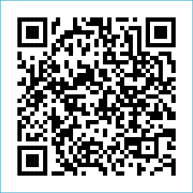 ST MARY’S PARISH NEWSLETTER - TARBERT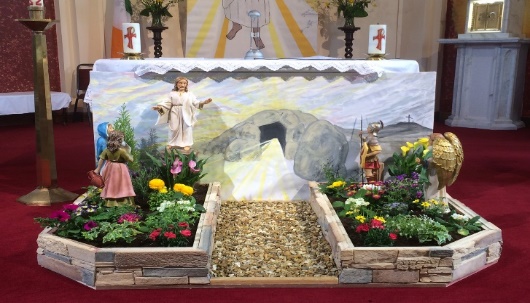 Parish Office Opening Hours:				              			   	              Mon. 10.30am -2.30pm. Wed. 10.30am-1.30pm                                  	                                 Priests :	Fri. 10.30am-2.30pm  Phone ; 068-36111.				   	                  Fr. Sean Hanafin   087-8341083Email: tarbert@dioceseofkerry.ie							    Fr. Michael Hussey 087-2386084Notices for Parish Newsletter have to be in on					    Safeguarding Children: 087-6362780 Wednesday by 12 Noon.								    Defib. Emergency No.    999 or 112Webpage: www.stmarystarbert.com							(Outside Surgery Hours) Third Sunday of Easter 23rd April 2023   R.I.P.    Mary O’ Carroll, Pulleen.   Joan Landers (née Dore), Listowel.   Marie Collins (née Buckley), Ballygoughlin.               PRIEST ON DUTY THIS WEEKEND:   Fr. Seán Hanafin    087-8341083.PARISH OFFERTORY COLLECTION    Amount received will be published at the end of each month.DIOCESAN COLLECTION – a second collection will be taken up for Peter’s Pence this weekend Sat. 22nd / Sun. 23rd April.TRÓCAIRE – Just a reminder that the Trócaire Collection is due to be sent away. If anyone has any box or envelope for Trócaire please return it to the Sacristy or to the Parish Office. Thank you.LIVE SERVICES – All Masses are now being live streamed from our Church. Just go to the Church website – www.stmarystarbert.com and you can watch on your phone, tablet, computer or smart T.V. When you log in and see the picture of the Altar, just underneath this, click on the mute button and you will then have the audio as well. All our Masses at St. Mary’s Church, Tarbert can be viewed online at www.stmarystarbert.comFrom The Finance Committee· We are very pleased to confirm that we exceeded our financial breakeven target with an audited surplus of €5,990 for the year ended 31st December 2022.· Our thanks and appreciation to all those who contribute so generously, to our service providers, to our Auditors Hannan Accounting Services and to James Lavery for his continuing dedication and hard work throughout 2022.· Despite the cessation of the Covid Wage subsidy scheme (€15,600 in 2021) overall income figure increased from €76,937 to €82,777 (7.6%) over 2021. Operational costs also increased from €68,155 to €76,787 (13%) with a net surplus of income over expenditure of €5,990.· Significant increases in the offertory collections (23%), maintenance (15%) Rental Income (623%) Revenue refunds (30%) are the significant positive upward trends in income.· Scheduled increases in salary costs (due to extended hours and responsibilities) were offset by some very prudent cost management on a number of line items (including our light and heat costs which reversed national trends showing a decrease of 4% over 2021.) All invoices for the period have been processed and paid.· A very special word of Thanks and Appreciation to the Tarbert Community Services who donated €5,000 and all donors who contributed throughout the year.· We are pleased with the restoration of our online services earlier this year after a significant investment was required to upgrade the services.· Challenges ahead include managing in times when energy costs remain high and the consumer price index rose by 8.5% between February 2022 and February 2023.SignedJohn McMonagle (Chairperson) Fr.Sean Hanafin, Mary Holland, Amanda O’Sullivan, Kitty Kelly, Gabriel McNamara, Seamus Enright, Declan Downey and Paddy Creedon .Day/DateTimeIntentionSaturday 22nd 6pmSiobhan White, Doonard Crescent.( 1st Anniversary )Eithne Finucane,   ( Months Mind ) andBrendan and Jack Finucane, Piermount.Sunday 23rd 11.30amEddie and Bridie Healy and Deceased Family Members,Kildare.Monday 24th 10amMass in Tarbert.Bernard James, Dooncaha.Tuesday 25th 7pmMass in Ballylongford.Wednesday 26th ______No Mass.Thursday 27th 10amMass in Asdee.Friday 28th 7pmMass in Tarbert.Johnny, Mikie and Martin O’ Connell, Ballydonoghue.Saturday 29th 6pm Liza Mulvihill and Hannah and John Shanahan, Glin.Sunday 30th 11.30amMina Coolahan, Main St.Special Intention.